Hierbij bied ik u de derde nota van wijziging aan inzake het bovenvermelde voorstel.De Minister voor Rechtsbescherming,Sander Dekker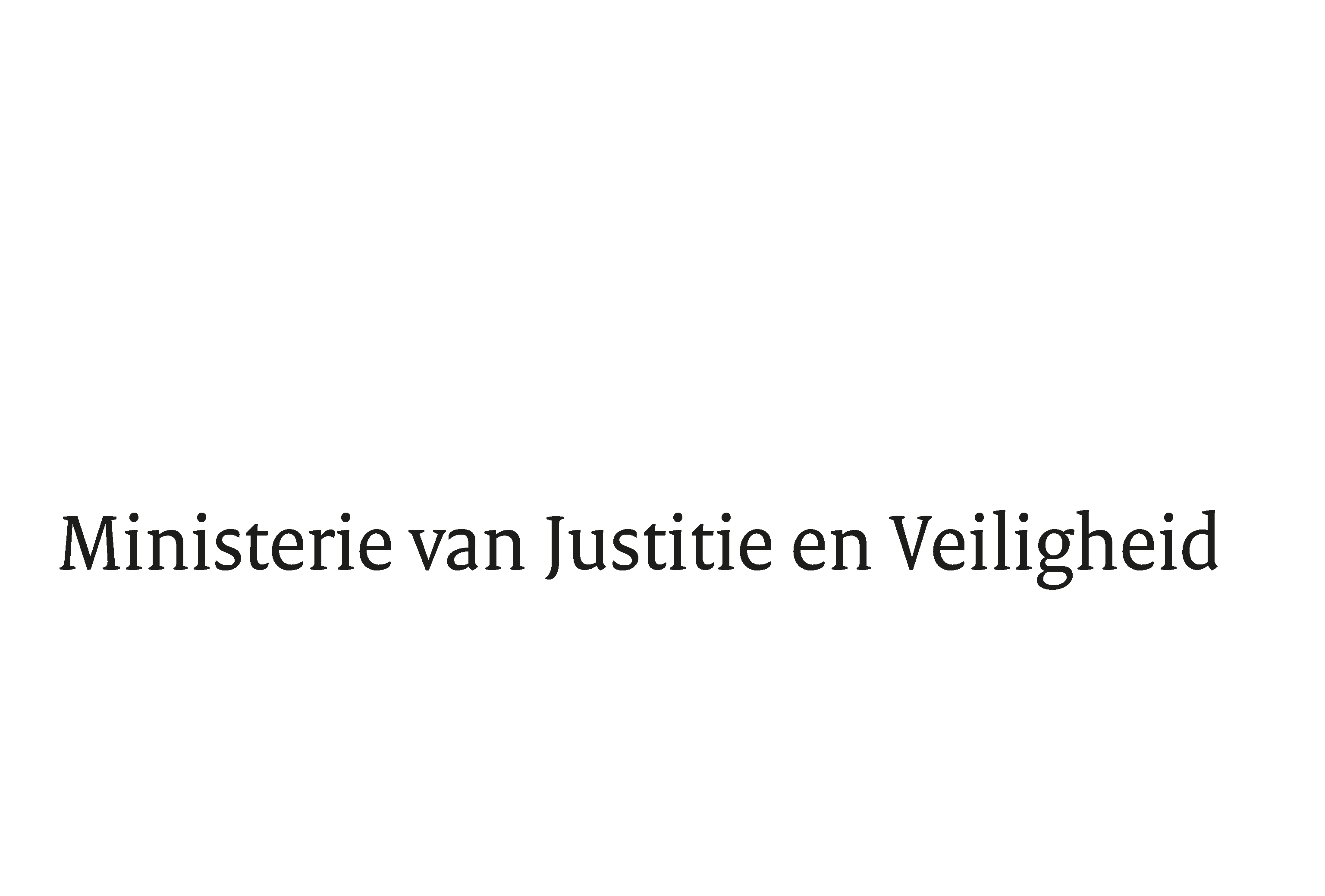 > Retouradres Postbus 20301 2500 EH  Den Haag> Retouradres Postbus 20301 2500 EH  Den HaagAan de Voorzitter van de Tweede Kamerder Staten-GeneraalPostbus 20018 2500 EA  DEN HAAGAan de Voorzitter van de Tweede Kamerder Staten-GeneraalPostbus 20018 2500 EA  DEN HAAGDatum28 januari 2019OnderwerpWijziging van het Burgerlijk Wetboek en het Wetboek van Burgerlijke Rechtsvordering teneinde de afwikkeling van massaschade in een collectieve actie mogelijk te maken (Wet afwikkeling massaschade in collectieve actie)Directie Wetgeving en Juridische ZakenSector Privaatrecht Turfmarkt 1472511 DP  Den HaagPostbus 203012500 EH  Den Haagwww.rijksoverheid.nl/jenvT  070 370 79 11F  070 370 75 16Ons kenmerk2487066 Bij beantwoording de datum en ons kenmerk vermelden. Wilt u slechts één zaak in uw brief behandelen.